ОБЯВЛЕНИЕАгенция за социално подпомагане, гр. София, ул. „Триадица” №2, на основание чл.5, ал.1 от Вътрешните правила за управление на човешките ресурси в Агенцията за социално подпомагане и Заповед № РД01-0399/10.03.2022 г. на За Изпълнителния директор на АСПОБЯВЯВА ПРОЦЕДУРА ЗА ВЪНШЕН ПОДБОРI. За избор на Главен специалист „ Информационно обслужване“ в: Дирекция „Социално подпомагане“ - Айтос, обл. Бургас, отдел „Социална закрила“ - 1 щатна бройка;Място на работа: Съответната териториална структура, в която е свободната длъжност.Адрес и телефон за връзка със съответната териториална структура, в която е свободната длъжност:  Дирекция „Социално подпомагане“ - Айтос, обл. Бургасгр. Айтос, ул. „Васил Левски“ № 5;тел. 0558/2-63-40II. ОПИСАНИЕ НА ДЛЪЖНОСТТА ГЛАВЕН СПЕЦИАЛИСТ “ИНФОРМАЦИОННО ОБСЛУЖВАНЕ“ В ОТДЕЛ „СОЦИАЛНА ЗАКРИЛА“1. Основни функции:Отговаря за програмното и техническо осигуряване на компютърна техника в ДСП;Съхранява, управлява и организира цифрови данни, информация и съдържание;Инсталира локални, мрежови принтери и други периферни устройства;Конфигурира, настройва и поддържа офис приложения, софтуер за локализация на работната среда, антивирусни пакети и други;Администрира, поддържа и контролира корекността на данните в Интегрираната информационна система /ИИС/ в ДСП;Администрира и контролира достъпа на потребителите до ИИС, отговаря за правилното разпределение на ролите за всеки потребител в ДСП;Отговаря за създаването в ИИС на файлове, съдържащи начислени суми за плащане на помощи по банков път и тяхното изпращане към обслужващите банки;Отговаря за създаването в ИИС на списъци/ведомости с начислени суми за плащане на социални помощи и добавки по банков път или чрез ТП на „Български пощи“ ЕАД;Изпълнява функциите като заместващ администратор в ИИС;При необходимост оказва методическа помощ на служителите за разрешаването на комплицирани проблеми, възникнали при употреба на стандартния приложен софтуер, провежда обучение на служители за работа с ИИС в ДСП;Организира архивирането и следи за поддържането на архив от информацията в ДСП;Периодично изготвя различни информационни справки от съществуващата база;Подготвя изходна информация – отчети и анализи за състоянието на използвания хардуер и приложен софтуер, в териториалната дирекция;Спазва изискванията за безопасни и здравословни условия на труд и за противопожарна и аварийна безопасност;При необходимост изпълнява и други задачи, възложени по надлежен ред.Минимални изисквания за заемане на длъжността Главен специалист „ Информационно обслужване“ в отдел „Социална закрила“:степен на образование: среднопрофесионален опит –  2 годинипрофесионална област – техническа, икономическадопълнителна квалификация – компютърни уменияДопълнителни изисквания:Ориентация към резултати;Работа в екип;Комуникативна компетентност;Фокус към клиента /вътрешен и външен/;Професионална компетентност;Дигитална компетентностІІІ. РЕД ЗА ПРОВЕЖДАНЕ НА ПОДБОРАНеобходими документи, които следва да бъдат представени от кандидатите за участие в подбора:Писмено заявление до директора на съответната териториална структура в свободен текст;Автобиография;Копие от документи за придобита образователна степен и допълнителни квалификации;Копия от документи, удостоверяващи трудов стаж и /професионален опит;Документите се подават лично или чрез пълномощник, или по куриер/валидна е датата на получаване/в сградата на съответната териториална структура всеки работен ден в рамките указания срок от 9.00 до 12.30часа и от 13.00 до 17.30часа, като същите се завеждат в деловодната система.Краен срок за подаване на документите – 28.03.2022 г. включително.ІV. ПОДБОР И КЛАСИРАНЕВсяко постъпило заявление за участие в подбора, ще бъде разгледано от комисия, определена от директора на съответната дирекция „Социално подпомагане“ Подборът протича в три етапа :Преглед и преценка на представените документи, съгласно обявените изисквания-минимални и допълнителни;Събеседване /ще се провежда само с одобрени по документи кандидати, отговарящи на минималните условия за заемане на длъжността/;КласиранеДо участие в процедурата за подбор няма да се допускат лица, които не са представили всички необходими документи в срок, или представените документи не удостоверяват изпълнението на минималните изисквания на длъжността.Списъците на допуснатите и недопуснатите, както и на класираните и некласираните кандидати ще се обявят на информационните табла на съответните териториални структури на АСП не по-късно от 5-работни дни след изтичане на срока за подаване на документите за участие в подбора.Класираните на първо място кандидати ще бъдат уведомени чрез писмено съобщение, включително и на електронен адрес, ако е посочен такъв.Длъжността Главен специалист „Информационно обслужване в отдел „Социална закрила“ се заема чрез сключване на трудов договор по чл.70, във връзка с чл.67,ал.1, т.1 от Кодекса на труда на пълно работно време-8 часа, при 5 дневна работна седмица.Основната заплата за кандидати на длъжност Главен специалист  с 2 години професионален опит и средно образование е минимум 840 лв. За кандидати с професионален опит основната заплата се определя на основание чл. 9 от Наредбата за заплатите на служителите в държавната администрация и Вътрешните правила за заплатите в Агенция за социално подпомагане.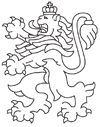 РЕПУБЛИКА БЪЛГАРИЯАгенция за социално подпомагане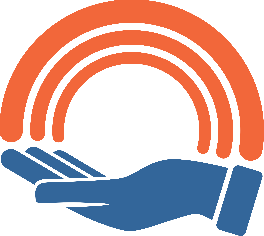 